Пояснительная запискаПрограмма воспитательной работы гражданско-патриотического направления и нравственно-этического воспитания  для обучающихся  на ступени среднего (полного) общего образования.  Данная  программа построена на основе  базовых  национальных  ценностей  российского общества, таких,  как патриотизм,  социальная солидарность,  гражданственность, семья, труд и творчество,  наука,  традиционные религии России,  искусство, природа,  человечество,  и направлена на: – обеспечение воспитания высоконравственного, творческого, компетентного гражданина России, принимающего судьбу Отечества  как свою личную,  осознающего ответственность за настоящее и будущее своей  страны, укоренённого в духовных и культурных традициях многонационального народа Российской Федерации, подготовленного к жизненному самоопределению в процессе последовательного освоения им базовых национальных ценностей российского общества, общечеловеческих ценностей и воплощения их в социальной  практике; – саморазвития и самореализации обучающихся в процессе их участия в общественной жизни, в решении общественно значимых задач, сознательное усвоение принципов и правил выбора путей построения собственной жизни, определение перспектив дальнейшего профессионального и личностного роста; – обеспечение готовности обучающихся к проектированию после школьного образовательно-профессионального маршрута, формирование у них профориентационно значимых компетенций, способности к реализации их образовательно-профессиональных планов в соответствии с индивидуальными запросами и потребностями рынка труда;  – формирование у обучающихся мировоззренческих и ценностно-смысловых основ культуры профессиональной деятельности как компонента общей культуры личности; подготовка обучающихся к дальнейшей профессиональной самореализации в новых социокультурных и экономических условиях; – сохранение и укрепление физического, психологического и социального здоровья обучающихся на ступени среднего (полного) общего образования как одной из ценностных составляющих личности обучающегося; – формирование уважительного и ответственного отношения к созданию семьи; экологического мышления, культуры и поведения обучающихся; – формирование отношения к службе в Вооруженных Силах Российской Федерации как почетной обязанности гражданина России.Программа  обеспечит:– формирование социально  открытого уклада школьной жизни, основанного на системе базовых национальных ценностей российского общества; учитывающего историко-культурную и этническую специфику региона, в котором находится образовательное учреждение, потребности обучающихся; определяющего в качестве ведущей социально и личностно значимую, творческую деятельность обучающихся, интегрированную с их учебной и внеурочной деятельностью;  – формирование у обучающихся активной и ответственной гражданской позиции, готовности к духовно-нравственному развитию, способности действовать на благо Отечества;  – приобретение обучающимися опыта нравственной, творческой социальной деятельности; – возможность подготовки, планирования, выполнения и презентации обучающимися социального проекта (индивидуального или в составе группы); – формирование у подростков зрелых социальных компетенций и гражданских ценностных установок, соответствующих их действительным и проектируемым социальным ролям;– развитие способности обучающихся адаптироваться к новым социальным ситуациям и изменять их; – социализацию обучающихся средствами учебно-воспитательной,  познавательной и  профессионально ориентированной деятельности, формирование ответственности, самостоятельности и  готовности  обучающихся к принятию решений;  формирование у обучающихся основ культуры и индивидуального стиля экономического  поведения,  ценностей  деловой  этики;– социализацию обучающихся средствами общественной и коммуникативной деятельности: добровольное участие в молодежных организациях и движениях, детско-юношеских и взрослых объединениях творческой и научно-технической направленности, деятельности общественных организаций; использование позитивных социализирующих возможностей Интернета;– использование обучающимися при решении типичных социальных проблем нравственных моделей поведения, ориентированных на благо человека, семьи, общества;– создание условий (ценностно-мировоззренческих, научно-методических, кадровых, информационных) для развития у обучающегося способности выступать в качестве субъекта образовательно-профессионального выбора;– формирование у обучающихся готовности к образовательной и профессиональной самоидентификации, конструированию планов продолжения образования и профессионального самопродвижения и определению соответствующих данным версиям ближних и дальних целей в условиях модернизации общества и динамичного рынка труда;– приобретение опыта создания личностно значимых образовательных продуктов (итоги практической работы обучающегося с использованием ресурсов профессионально-производственной и социокультурной среды); – формирование осознанного отношения к выработке собственного уклада здорового образа жизни, включающего: ценность и взаимозависимость физического, психологического, социального здоровья и экологического состояния окружающей его среды, оптимальное сочетание труда и отдыха, режим дня, индивидуальный рацион здорового питания, оптимальный режим двигательной активности;– формирование способности самостоятельно поддерживать и укреплять своё здоровье через осознание значимости профилактических мероприятий, использование технологий современных оздоровительных систем и навыков личной гигиены; – развитие педагогической компетентности родителей (законных представителей) в целях содействия социализации, профессиональной ориентации обучающихся; учет индивидуальных и возрастных особенностей обучающихся, культурных и социальных потребностей их семей.“Человек без нравственных устоев оказывается существом самым несчастным и диким”    Аристотель «Пять шагов в будущее» -  это воспитательная программа, рассчитанная на 5 лет:I год (1 шаг) - программа направлена на создание условий для адаптации учащихся 5-го класса,  ранняя  профессиональная ориентация в выборе  профильного обучения.I I год (2 шаг) – развитие нравственно-этического направления, укрепление эмоционального и социального здоровья детей, профессиональное самоопределение личности.III год (3 шаг) – развитие самоуправленческого начала классного коллектива, профессиональное самоопределение личности.IV год (4 шаг) - постараться сделать так, чтобы лучшее дело класса стало достоянием всего школьного коллектива.V год (5 шаг) – искать новые идеи, формы и способы обновления проектной деятельности в классе.Цель школы: Формирование универсальных учебных действий обучающихся для самостоятельного успешного освоения новых знаний, умений и компетентностей.Цель классного руководителя: создать  условия  для  формирования  сплоченного коллектива,  способствовать  развитию нравственных качеств, толерантного отношения к людям.Задачи: создать комфортную психологическую обстановку в 5 классе; создание условий для равного  проявления учащимися своей индивидуальности во внеурочной деятельности;формирование гуманистического мировоззрения, осознание своих прав и прав других людей; развивать коммуникативную деятельность с помощью самоуправления; развитие способностей адекватно оценивать свои результаты и быть справедливым в оценке чужих достижений;формировать у учащихся культуру внимания к собственному здоровью;организовать внеурочную деятельность (проектную), привить пользовательские навыки работы на компьютере;привлекать родителей к проектной деятельности -  оформление портфолио и  жизнедеятельности класса. Воспитательная работа в классе опирается на общечеловеческие ценности. Ими являются следующие понятия:ЗЕМЛЯ - общий дом на пороге нового мира. Земля людей и живой природы. ОТЧЕСТВО - Родина, доставшаяся в наследство человеку от его предков, данная ему судьбой. СЕМЬЯ - начальная ячейка общества, первая человеческая общность ребенка и естественная среда его развития. ТРУД - вид деятельности, выделяющий человека из живого мира, основа человеческого бытия. ЗНАНИЯ - результат разнообразного труда, мощное средство развития личности. КУЛЬТУРА - духовное и материальное богатство, наполненное развитием человеческой цивилизации. МИР - человеческая общность, покой и согласие между людьми, народами и государствами, главное условие существования Земли и человечества. ЧЕЛОВЕК - высшая, абсолютная ценность, "мера всех вещей", цель, объект, субъект и результат воспитательной системы школы. Основные принципы жизнедеятельности классного коллектива, его функционирования и развитияПринцип гуманности. Из всех показателей оценки класса главным я считаю самочувствие в ней человека. Класс хорош, если в ней хорошо и комфортно каждому ребенку. Высокая требовательность к ученику должна органически включать в себя уважение к его человеческому достоинству. Воспитание и обучение без уважения - подавление. Принцип целостности. Обучая воспитывать, воспитывая обучать - в этом целостность учебно-воспитательного процесса. УВП - это способ передачи культуры от человека, владеющего ею, к человеку, ею овладевающему. Принцип творческого отношения всех участников УВП. Обучение и воспитание эффективны, если они целесообразны и нешаблонны. Важнейший признак педагогической культуры - творчество учителя (классного руководителя). Принцип системности. Ни одно воспитательное средство не может быть ни хорошим, ни плохим, если оно взято в отрыве от всей системы взаимодействия. Принцип демократизации, согласно которому общность детей и взрослых объединена общими целями, деятельностью, высоконравственными отношениями и общей ответственностью. Приоритетные проблемы работы классного руководителяРазвитие познавательных и коммуникативных способностей школьников Формирование творческого потенциала личности учащегося  ЗАПОВЕДИ ВОСПИТАТЕЛЯот Дэвида ЛьюисаПрими все, что есть в ребенке (кроме того, что угрожает его жизни, здоровью).Ищи истину вместе с ребенком,Старайся ничему не учит ребенка напрямую - учись сам.Искренне восхищайтесь всем красивым, что есть вокруг.Считайте своим основным педагогическим методом осознанное наблюдение за ребенком.Помни, серьезное разрушается смехом, смех - серьезным.Помни, что ты существуешь ради ребенка, а не он ради тебя.Воспринимайте вопросы и высказывания ребенка всерьез.Покажите ребенку, что его любят и принимают безусловно, т .е. таким, какой он есть, а не за успехи и достижения.Помогайте ему строить свои собственные планы и принимать решения.Не унижайте ребенка, не давайте ему почувствовать, что он чем-то хуже вас.Приучайте ребенка мыслить самостоятельно.Хвалите ребенка только за конкретные успехи и поступки и делайте это искренно.Давайте ребенку возможность самостоятельно принимать решения и нести ответственность за них.Учите ребенка общаться со взрослыми любого возраста.Развивайте в ребенке позитивное восприятие его способностей.Поощряйте в ребенке максимальную независимость от взрослых.Верьте в здравый смысл ребенка и доверяйте ему.Циклограмма для классного руководителя• Ежедневно 
1. Контроль за посещаемостью и выяснение причин отсутствия учащихся. 
2. Организация питания учащихся. 
3. Организация дежурства в классном кабинете. 
4. Индивидуальная работа с учащимися. 
• Еженедельно 
1. Проверка дневников учащихся. 
2. Проведение мероприятий в классе (по плану). 
3. Работа с родителями (по ситуации). 
4. Работа с учителями-предметниками (по ситуации).5.Работа с учащимися по проектной деятельности.  • Каждый месяц 
1. Посещение уроков в своем классе. 
2. Сбор денег на питание. 
3. Встреча с родительским активом. 
4. Совещание по планированию работы (по графику). 5. Работа с родителями по проектной деятельности (по ситуации)6. Оформление портфолио каждого учащегося.
• Один раз в четверть 
1. Оформление классного журнала по итогам четверти. 
2. МО классных руководителей. 
3. Анализ выполнения плана работы за четверть, коррекция плана воспитательной работы на новую четверть. 
4. Проведение родительского собрания. 
• Один раз в год 
1. Проведение открытого мероприятия. 2. Организация защиты проектов учащихся.
3. Оформление личных дел  учащихся. 
4. Анализ и составление плана работы класса. 
5. Статистические данные класса (1 сентября).1.ХАРАКТЕРИСТИКА  КЛАССАРебята перешли в 5 класс из начальной школы.  В 5 классе 19 обучающихся: девочек – 8, мальчиков – 11.  Дети  по возрасту:  7 девочек -2005 гр., 1 девочка – 2006 г.р. , 10 мальчиков – 2005 г.р., 1 – 2004 г.р.  Двое учащихся из неполных  семей: Прокоп Сергей и Коюшев Егор проживают с мамой.   17  учащихся проживают в полных семьях.  Петухов Глеб  из многодетной  семьи.  Трое учеников ( Коюшева Юлия, Петухов Глеб, Прокоп Сергей) - из малообеспеченной семьи. Макарова Алена – опекаемая. Состоящих на учете детей нет.Все обучающиеся   опрятны, обеспечены учебниками и необходимыми школьными принадлежностями. Это позволяет сделать вывод, что родители заботятся о своих детях. В данном классе все учащиеся получают горячее питание, что говорит о должном внимании родителей к здоровью своих детей.  Дети очень подвижны, шустры, жизнерадостны. Любят обучающиеся подвижные игры, конкурсы, экскурсии, активно принимают участие в подготовке и проведении праздников как внутри класса, так и в стенах школы.   По итогам социометрических исследований (в сентябре 2016) «отверженными» в классе являются Петухов Глеб и Прокоп Сергей, лидеры – Ветошкин Данил, Макарова Софья. У многих в классе есть стремление быть лидером, что приводит к некоторым конфликтам.  Работоспособность класса хорошая. На контакт со взрослыми идут легко. Но в классе есть учащиеся очень слабые в учебном процессе (имеются трудности в учёбе, причинами, по моему мнению, здоровье, педагогическая запущенность, нет контроля со стороны родителей). Дети очень любознательные и общительные. По итогам мониторинга, проведенного классным руководителем, деятельностью ребят класса определяют, в основном, личностные мотивы, что свидетельствует о том, что классный коллектив находится на ранней стадии его развития «песчаная россыпь», не сформирован работающий актив, дети не владеют в полной мере игровой деятельностью. Кроме того, почти половина класса (46% от общего количества учеников) имеют серьезные проблемы со здоровьем (заболевания глаз, жкт, позвоночника, избыточный вес, болезнь костей скелета).   
 	Дисциплина в классе не всегда на высоком уровне. Основная причина, на мой взгляд, в том, что с начальной школы ребята не приучены к сознательной дисциплине: на уроке каждый хочет высказаться, позиционируя свою индивидуальность, невнимательно слушают, многократно переспрашивают учителя об уже озвученной информации, нет навыка работать в режиме определенного алгоритма, продуктивной деятельности в группе не получается, т.к. в связи с возникновением определенных трудностей различных заданий ребята начинают выяснять личные отношения друг к другу. В ходе же неформальных бесед друг с другом на переменах, часах общения, классных собраниях разговаривают друг другом очень громко, зачастую на повышенных тонах, кричат, отстаивая свою правоту. Поэтому контроль за успеваемостью, дисциплинарными и режимными моментами пребывания в школе пока оставляю за собой, стараюсь показать тем самым определенные критерии и способы урегулирования конфликтных ситуаций в классе и на уроках. Дневники своевременно мною проверяются, где делаю отметки не только в учебных, но и внеурочных, внеклассных мероприятиях. Кроме того, считаю важным, чтобы все учащиеся имели поручения в классе.Проводя работу в классе по отслеживанию занятости обучающихся в кружках, выяснилось, что ребята посещают школу искусств, кружки при Доме Культуры, спортивные секции и кружки. Все ребята заняты во внеурочной и внеклассной деятельности.  Моя задача на этот год - перейти на новую ступень развития детского коллектива, привить навыки и умения игровой деятельности, а также проектной и научно-исследовательской деятельности. Отследить в течение всего учебного года занятость ребят во внеурочной деятельности. Создать условия для формирования сознательной дисциплины моих воспитанников. 2. Список учащихся  5 б классаВозраст учащихся 5 а класса3.    Действующие секторы класса.4. Социальный паспорт класса5. Работа с родителями:Цели и задачи работы с родителями обучающихся:изучить воспитательные возможности семей;формировать активную педагогическую позицию родителей, повышать воспитательный потенциал семьи;вооружать родителей необходимыми для воспитания детей психолого-педагогическими знаниями и умениями;активно вовлекать родителей в жизнедеятельность класса.План работы с родителями обучающихсяСентябрь:родительское собрание «Возрастные особенности детей»;анкетирование родителей;уточнение сведений о семьях обучающихся («Банк данных»);выборы родительского комитета и планирование его деятельности.Октябрь:посещение семей;общешкольное родительское собрание;диагностика воспитательных возможностей семей;«Дверь в детство» - совместное КТД-путешествие детей в детство их родителей.Ноябрь:письма родителям о достижениях детей в различных видах деятельности;родительское собрание «Стили воспитания ребенка»;совместный вечер «День Матери»Декабрь:педагогическая консультация для родителей «Как помочь ребенку хорошо учиться»;посещение семей (по необходимости);ключевое дело – «Готовимся к Новому году».Январь:индивидуальные консультации Февраль:тематическая консультация для родителей мальчиков «Как вырастить настоящего мужчину»;совместное КТД «Шоу сорванцов»;посещение семей (по необходимости).Март:тематическая консультация для родителей девочек»;час общения «Мамина Гостиная» - совместное мероприятие с детьми.  Апрель:письма родителям о достижениях детей в различных видах деятельности;Май:родительское собрание «Школа – до свидания! Школа – здравствуй!» - совместное планирование воспитательной деятельности на следующий учебный год;КТД «Архив 5 «Б» - совместное мероприятие с детьми;анкетирование «Удовлетворенность жизнедеятельностью класса»; однодневный поход учащихся и родителей «Как прекрасен этот мир!»  Индивидуальная работа с обучающимисяЗанятость во внеурочной деятельности Работа с учителями-предметниками, работающими в классе:организация встреч родителей с работающими в классе педагогами;осведомление учителей-предметников о состоянии здоровья учащихся;знакомство учителей с условиями жизни детей и взаимоотношениями в семьях;индивидуальные беседы ученика, учителя-предметника и классного руководителя при необходимости решения возникающих проблем;выяснение у учителей-предметников причин снижения результативности работы того или иного ребенка, если таковое имеет место.Механизм реализации программы  	"Мы – будущее!" является для меня и класса  системообразующей идеей, позволяющей организовать жизнедеятельность классного коллектива. Каждый учебный год - это ступенька, определенный этап в жизни класса, это период, в течение которого мы должны немного вырасти и решить важные для всех задачи. Каждый учебный год  несет определенную смысловую нагрузку. 5-й класс Знакомство учащихся с новой учебной ситуацией, школьными традициями и правилами. Оказание помощи в процессе адаптации учащихся в средней школе. Знакомство с детьми и родителями, выработка стратегии воспитания. Формирование у детей сознательного отношения к дисциплине. Развитие навыков взаимодействия. Раскрытие интеллектуальных и творческих способностей учащихся. Развитие навыков самоорганизации, самообслуживания. Формирование ценностных представлений и отношений. Организация досуговой деятельности. 6-й классРазвитие интеллектуальных и творческих способностей учащихся. Апробация элементов самоуправления (КТД). Коллективное планирование . Развитие чувства коллективизма. Поощрение инициативы. Развитие ценностных представлений и отношений. Содействие личностному развитию учащихся. Формирование навыка коллективного анализа. Развитие навыков социального взаимодействия. 7-й классРазвитие самоуправления учащихся. Коллективное планирование, коллективный анализ. Содействие личностному развитию учащихся. Организация социально значимой деятельности. Развитие навыков социального взаимодействия. Развитие ценностных представлений и отношений. 8-й классФормирование потребности в творческой деятельности. Самоуправление учащихся. Коллективный анализ, коллективное планирование. Развитие организаторских качеств, организация социально значимой деятельности. Работа творческих групп. Помощь в организации воспитательных мероприятий для младших школьников.Развитие навыков социального взаимодействия. Развитие навыка социального проектирования. Развитие ценностных представлений и отношений. 9-й классСодействие в интеллектуальной и творческой самореализации учащихся. Самоуправление учащихся. Работа творческих групп. Помощь в организации воспитательных мероприятий для младших школьников. Содействие в профессиональном самоопределении учащихся. Социальное проектирование. Развитие ценностных представлений и отношений.Прогнозируемые результаты:Успешная и полная реализации программы позволит воспитать Личность:социально активную, выбирающую здоровый образ жизни;умеющую делать нравственный выбор и нести за него ответственность;имеющую потребность в  творческой самореализации;умеющую видеть перспективу своей жизни и строить планы по ее реализации.Формы реализации задач:изучение психологических особенностей учащихся (наблюдение, индивидуальные и групповые собеседования с учащимися и родителями, анкетирование, мини исследования); организация групповых занятий со школьным психологомпосещение уроков с программой наблюдения с последующим анализом на классных и родительских собраниях;тематические классные часы, дискуссии, диспуты, конференции ролевые, деловые, образовательные игры;экскурсии, походы, уроки в музеесоревнования; викторины, интеллектуальные марафоны; проектные игры;участие в общешкольных и городских благотворительных акцияхорганизация занятости во второй половине дня.Ожидаемые результатыНа первом этапе развития личности 5–6 класс:лидерские качества;сплоченность коллектива.На втором этапе развития личности 7–9 класс:способность включения в работу;способность к выполнению намеченных целей;способность к критическому осмыслению своих сильных и слабых сторон.– желание самосовершенствоваться;формирование социально активной личности, удовлетворяющей потребностям общества. Этапы и сроки реализации программы:Диагностический этап – сентябрь-октябрь 2016 г (начало 5 класса, впоследствии, начало каждого учебного года)Основной этап – 2016-2020 годы (5-8 классы)Обобщающий – 2020-2021 уч.год  (9 класс)При этом в каждом учебном году могут наблюдаться все 3 этапа для внесения изменений и дополнений, соответствующих возрасту и  проблемам, возникающим в период реализации программы Деятельность по реализации  программыДиагностический этапЦель:  углубленное психолого – педагогическое изучение детей,  выявление их индивидуальных особенностей, выявление стадии развития классного коллективаЗадачи:провести  психолого-педагогическое  обследования детей с целью определения хода их психологического развития, соответствия развития возрастным нормативам.провести обследование стадии развития классного коллективапроанализировать  результаты исследований с целью получения банка информации, составления плана совместно деятельности с психологом, социальным педагогом, медработником и т.д.На данном этапе собирается и анализируется как можно больше фактической информации, определяется направление, проблема в отношении каждого из учеников. Используются различные методы (наблюдение, анкетирование учащегося, собеседование, использование методик и  проведение диагностик). По результатам работы  составляется «Психологический портрет каждого ребенка и классного коллектива в целом », обсуждается и составляется план работы,  в котором предполагается: выявление имеющихся ресурсов постановка цели на предстоящий учебный год;определяется и оценивается базовый уровень проблем ребёнка.Мероприятия:Изучение документации  (личное дело, журнал класса, медицинская карта)Беседа с родителями, организационное родительское собрание, анкетирование родителейКомплексная проверка  здоровья  учащихсяНаблюдение за детьми  на уроках, во время перемен, прогулок и внеклассных мероприятий; Анкетирование и тестирование учащихся1. Изучение личности школьниковАнкетирование учащихся: Опросник Айзенка. Оценка психологического состояния по Айзенку. Методика КОСЭкспресс-методика характеристических особенностей личности. 2. Изучение классного коллектива:Анкетирование Социометрия. Диагностическая методика «Мой портрет в интерьере»Уровень воспитанности и самооценки класса.Ранжирование учебных предметов.Диагностическая методика «Доминирующие мотивы»Основной этап:Цель: реализация программы развития классного коллектива на основе   психодиагностических данных.Реализация проектов, направленных на развитие интеллекта, формирования ЗОЖ, позитивного отношения к труду, умению адаптироваться в окружающем мире.“Интерес поддерживается успехом, к успеху ведет интерес. А без успеха, без радостного переживания победы над трудностями нет интереса, нет развития способностей, нет обучения, нет знания” - В.А. СухомлинскийЦель: вызвать желание, стремление детей к самопознанию, саморазвитию, самовоспитаниюОсновные задачи:формирование положительных эмоций от обучения и потребности в непрерывном образовании;развитие интеллектуальных способностей детей;развитие мышления, памяти, внимания.Я не боюсь еще и еще раз повторить: забота о здоровье — это важнейший труд воспитателя. От жизнерадостности, бодрости детей зависят их духовная жизнь, мировоззрение, умственное развитие, прочность знаний, вера в свои силы.  В.А. СухомлинскийЦель: развитие физкультурно-оздоровительной деятельности, способствующей познавательной активностиОсновные задачи:Физическое развитие посредством спорта и физической культуры;Приобщение к активному отдыху на природе;Формирование потребности в здоровом образе жизни, постоянных занятиях физической культурой и спортом;Учить жить по принципу: «В здоровом теле – здоровый дух»“Детство не должно быть постоянным праздником, если нет трудового напряжения, посильного для детей, для ребенка остается недоступным и счастье труда… в труде раскрывается богатство человеческих отношений” В.А. 	СухомлинскийЦели: формировать позитивное отношение к труду, научить понимать общественную ценность труда, побуждая к труду другихОсновные задачи:•	Оказание посильной помощи ветеранам труда, участникам Великой Отечественной войны, вдовам погибших;•	Участие в школьных и районных экологических субботниках;•	Развитие умения извлекать из процесса труда максимальную пользу для себя и окружающих.«В мире есть не только нужное, полезное, но и красивое. С того времени, как человек стал человеком, с того мгновения, когда он засмотрелся на лепестки цветка и вечернюю зарю, он стал всматриваться в самого себя. Человек постиг красоту...  Красота существует независимо от нашего сознания и воли, но она открывается человеком, им постигается, живет в его душе...» В.А. 	СухомлинскийЦели: развитие активной социальной деятельности и инициативы детей, изучение истории родного края, страны.Основные задачи:Воспитание чувства коллектива и одновременно осознания неповторимости каждого человека;Воспитание чувства прекрасного;Развитие уважительного отношения к истории и культуре родного края.Цель: формирование нравственно и эмоционально благоприятной среды для развития толерантной личности.Задачи:Диагностирование специфики взаимоотношений в классном коллективе.Обучение правилам и культуре общения, разрешения конфликтов.Развитие личностных свойств – самостоятельности, самоуважения, отзывчивости, толерантности, эмпатии.«Совершенствование, углубление общественного воспитания означает не умаление, а усиление роли семьи. Гармоническое, всестороннее развитие возможно только там, где два воспитателя – школа и семья – не только действуют заодно, ставя перед детьми одни требования, но и являются единомышленниками, разделяют одни убеждения, всегда исходят из одних и тех же принципов, не допускают никогда расхождений ни в целях, ни в процессе, ни в средствах воспитания»  В.А. 	Сухомлинскийцель: Создание гармоничных отношений Семьи и Школы, направленных на всестороннее развитие учащихся.задачи:формирование культуры общения у родителей;оказание помощи семьям в вопросах воспитания и обучения детей;выработка совместных требований к ученику;содействие сохранению и упрочнению семьи;вовлечение родителей в воспитательный процесс:создание атмосферы доверия среди родителей, побуждающей к различным видам деятельности, направленной на всестороннее развитие детей.Виды взаимодействия учителя и родителей:Учебная деятельностьПознавательная деятельностьОбщественно – полезная деятельностьТворческая деятельностьСпортивно – оздоровительная деятельностьЭкологическая деятельностьОбобщающий этапЦель: обобщить результаты, продемонстрированные учащимися в рамках   реализации программы воспитательной работы по развитию   классного коллективаНа обобщающем этапе планируется провести следующие мероприятия:Отслеживание достижений  в развитии учащихся по всем направлениям. Сравнительный анализ.Совет – конференция с привлечением всех специалистов, участвующих в реализации программы.Самопрезентация личных достижений учащихся .Критерии и способы изучения эффективности программы воспитанияДля исследования эффективности программы воспитания «Мы - будущее» целесообразно использовать следующие критерии: Удовлетворенность учащихся жизнедеятельностью в классе;Уровень воспитанности;Сформированность ценностных отношений учащихся; Формирование мотивации к обучению; Умение общаться, сознавать свои поступки.Для изучения эффективности программы воспитания используются:различные методики диагностики; беседы с учащимися;наблюдения; интерактивные мероприятия, помогающие учащимся выразить свою позицию.Предполагаемые результаты.В результате реализации данной программы воспитания предполагается воспитать у учащихся качества, соответствующие определенной модели:Умение и навыки самопознания, самовоспитания, саморазвития.Активная гражданская  позиция.Позитивное отношение к здоровому образу жизни, ответственное отношение к своему здоровью и здоровью окружающих.Творческий подход к любым видам деятельности.Коммуникабельность, умение общаться.Патриотическое отношение к России, к малой родине, к землякам. Ответственное отношение к своей судьбе и судьбе окружающих.Ключевые компетенции ученика, развивающиеся данной программойМониторинг эффективности программы.5БНаш класс- это просто созвездие звезд!
Об этом пока знаем только мы сами.
Но скоро,  скоро зажгутся всерьез              звезды с нашими именами!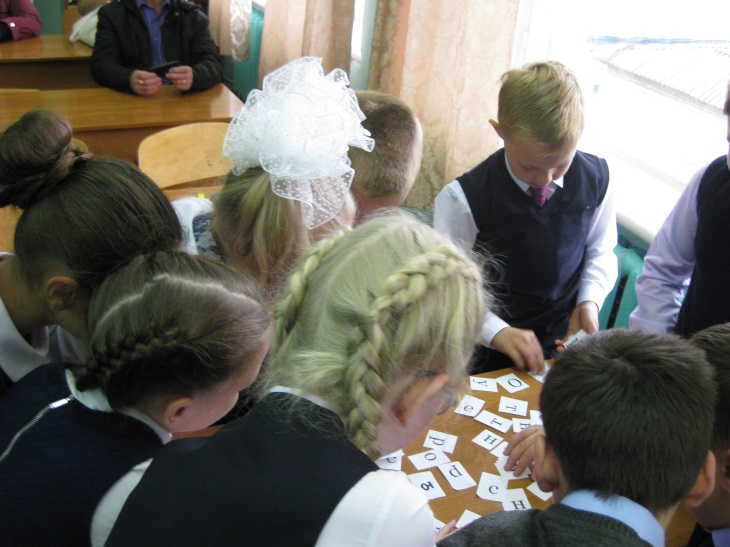 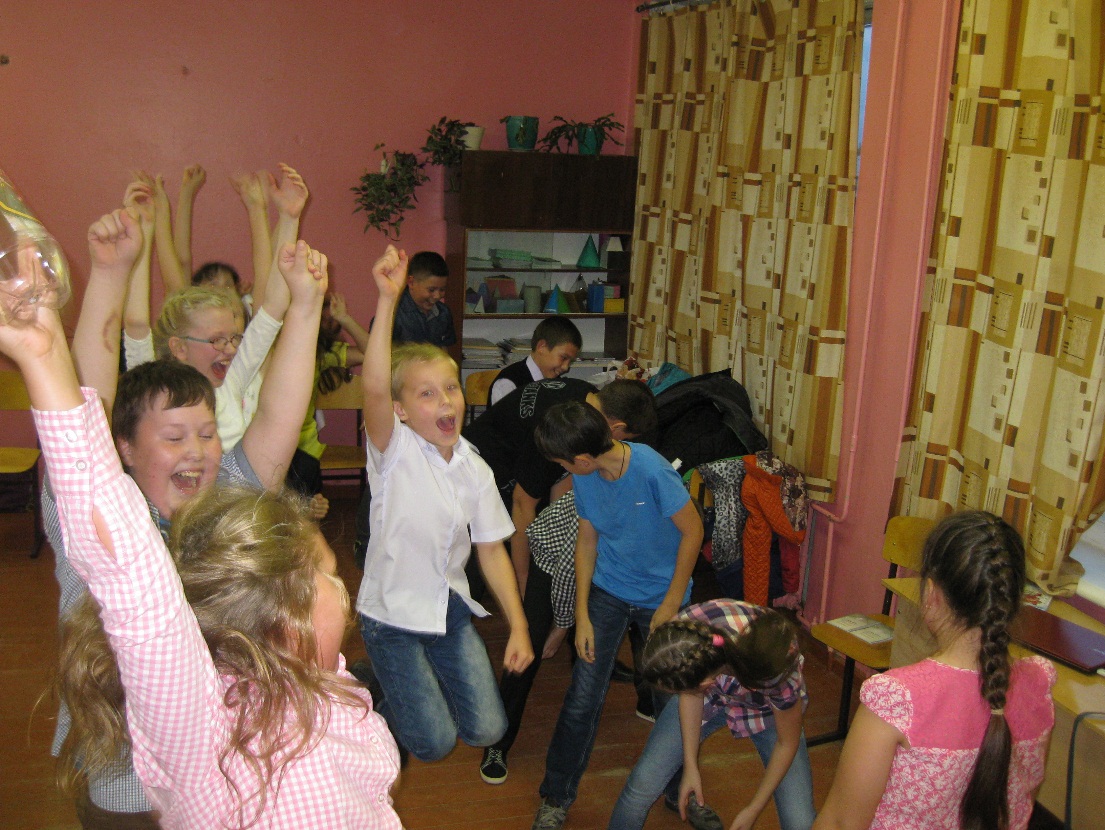 Мы - шумные, весёлые! И 19 нас!И в 5 классе мы должны стать ещё дружней!Мы озорные всё ещё, и любим помечтать.Мы все немного подросли и будем побеждать!Девчонки, как и раньше, красивы и милы! Есть Женечка, Дианочка, Юленька и ПоленькаЛерочка и Яночка, Софийка и Алёнка –Все классные такие, прекрасные девчонки!   У нас Захар есть, Дима, Егор, Сергей, ДанилЕсть Влад, Демьян, Глеб, Рома, Саша и Кирилл! Мальчишки очень разные, порой их не унять!Они дерутся, бегают, и  могут обижать...Но без мальчишек скучно же науку постигать!Мы - будущие звёзды! Мы учимся, растём,Дружнее и умнее все вместе с каждым днём!!!  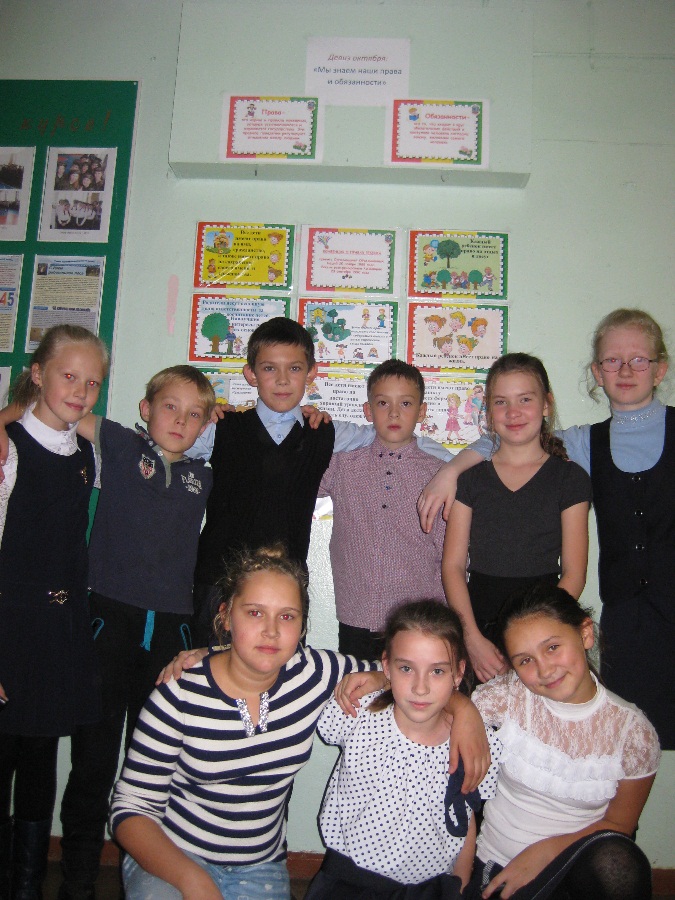 «Утверждаю»Заместитель директора            по ВР _____________Волкова С.В.	                                                           МОУ «СОШ» с. КорткеросПЛАН ВОСПИТАТЕЛЬНОЙ РАБОТЫВ   5  Б  КЛАССЕна 2016/2017 учебный годТема воспитательной работы в школе:«Управление качеством обучения, воспитания и развития школьниковна основе реализации ФГОС нового поколения»Тема воспитательной работы в классе:«Пять шагов в будущее» (Формирование и развитие творческой личности учащихся в 5 классном коллективе)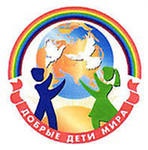 Классный руководительМихайлова Елена Анатольевна№ ФИО ученикаДата рожденияязык1Бычков ВладиславМихайлович15.03.05англ2Ветошкин Данил Васильевич25.02.05англ3Вислогузов Кирилл Александрович18.03.05англ4Дормидонов Захар Данилович03.05.05англ5.Забоева Яна Юрьевна25.05.05англ6.Казакова Евгения Сергеевна09.02.06англ7.Коньяров Роман Александрович15.10.05англ8.Коюшев Егор Сергеевич20.05.05англ9.Коюшева Юлия Юрьевна06.09.05англ10Макарова Софья Семеновна03.03.06англ11Макарова Алена Михайловна13.08.05англ12Михайлова Валерия Руслановна16.03.05англ13Петухов Глеб Михайлович05.07.05англ14Попов Демьян Артемович28.05.05англ15Попова Диана Владимировна24.08.05англ16Прокоп Сергей Иванович31.03.04англ17Прочухан Дмитрий Александрович22.06.05англ18Хвастунов Александр Алексеевич03.11.05англ19Царева Полина Андреевна24.08.05англ200420052006Мальчики110-Девочки-71Действующие  секторы в 5 б классеФ.И.О. учащегосяСтароста класса Ветошкин ДанилСпортивный секторПрокоп СергейПопова ДианаПрочухан ДимаКультмассовый сектор Макарова СофьяКазакова ЕвгенияЗабоева ДианаХвастунов СашаУчебный секторКоюшев ЕгорКоньяров РоманБычков ВладМихайлова АленаРедакционная коллегия Михайлова ЛераКоюшева ЮлияЦарева Полина Дежурство   по школе -  ответственный Вислогузов КириллОтветственный  за посещаемостью в классеМакарова СофьяЭкологический секторДормидонов ЗахарПетухов ГлебПопов Демьян№ФИО Дата Рождения ФИО родителей телефонадрес1Бычков Владислав Михайлович15.03.05Наталья ВикторовнаМихаил Анат 89068803989Полевая 18 9-26-792Ветошкин Даниил Васильевич25.02.05Виктория АнатольевВасилий Николаевич 8963-486-28-388922-596-32-88Суханова 9-129-92-593Вислогузов Кирилл Александрович18.03.05Наталья Равильевна Ал-др Владимир Советская 2919-21-034Дормидонов Захар Данилович03.06.05Инна Станисл Данил Анат 8904-204-81-688963-555-79-39Московская 16-345Забоева Яна Юрьевна25.05.05Галина ВалентЮрий Михайлович 8909-126-58-148909-124-27-08Набережная 1-279-98-256Казакова Евгения Сергеевна09.02.06Екатерина Васильевна Сергей Иван 8906-880-91-618909-120-97-38Московская 269-98-787Коньяров Роман Александрович13.10.05Юлия Николаевна Александр Владимир 8963-022-10-19Весенняя 69-92-008Коюшев Егор Сергеевич 20.05.05Татьяна Леонидовна 8906-882-91-38Московская, 18-419Коюшева Юлия Юрьевна 06.09.05Анна Степановна Юрий Ермолаевич 8909-122-94-978906-880-47-83Суханова 15- 39-90-3910Макарова Софья Семеновна08.03.06Виктория Сергеевна Семён Николаевич 8912-869-06-918904-106-22-12Луговая 49-98-3511Михайлова Валерия Руслановна16.03.05Татьяна Николаевна Руслан Алексеевич 8909-128-32-03Весенняя,  312Петухов Глеб Михайлович05.07.05Любовь Анат Михаил Влад8965-864-69-68Первомайская 38- 99-24-6513Попов Демьян Артемович28.05.05Лейла Харисовна Артём Владимир 8909-125-93-00Брусничная, 814Попова Диана Владимировна24.08.05Ирина ВладимирВладимир Сергеевич 8906-881-19-018922-596-35-08Набережная 5-179-23-2015Прочухан Дмитрий Александрович22.06.05ЕкатеринаАл-дрАл-др Игоревич 8912-163-42-84Раб- 9-96-37 Набережная. 1-44, 9-25-3016Хвастунов Александр Алексеев03.11.05Татьяна Васильевна Алексей Васильевич 8904-230-77-348963-021-96-33Полевая 2 - 19-96-7917Царева Полина Андреевна24.08.05Инна Николаевна Андрей Александ-вич 8906-880-33058965-860-17-96Лазурная 19-26-2818Прокоп Сергей Иванович 31.03.04Наталья Юрьевна89503085383Московская 16-199-27-4919Макарова Алёна Михайловна 13.08.05Макарова Таиса Николаевна Яковлев Ник Борисов8904-866-75-72 Советская , 100.9-96-17Направление деятельностиФормы и методы работыИзучение индивидуальных особенностей обучающихся, условий и процесса их развития.Психолого-педагогические диагностики и мониторинг:составление индивидуальных характеристик воспитанников;оформление «Карты увлечений» и интересов школьников и их родителей.Установление межличностных контактов с каждым ребенком.Изучение материалов медицинского и психологического обследования школьников.Совместное определение с воспитанником и их родителями перспектив его развития.Индивидуальные беседы и консультации.Создание ситуации успеха.Содействие воспитанникам в деятельности по самопознанию, самоопределению, саморазвитию.Психолого-педагогические диагностики.Определение перспектив и зоны ближайшего развития.Тематические классные часы.Индивидуальные беседы и консультации. Создание условий в классном коллективе для проявления и развития реальных и потенциальных возможностей обучающихся, реализации социально ценных и значимых интересов и потребностей школьников.Реализация программы развития и адаптивных возможностей обучающихся.КТД и мероприятия.Взаимодействие с родителями, с целью проектирования индивидуального развития обучающихся, педагогической поддержки общественно полезных инициатив школьников, коррекции отклонений в интеллектуальном, нравственном и физическом становлении их личности.Индивидуальные консультации, беседы.Разработка и осуществление программы коррекционной деятельности.Ведение Дневника личностных достижений (Портфолио) обучающихся.№ ФИО ученикаКружки,                        секции   1Бычков Владислав  Туризм, английский2Ветошкин Данил  Арт-студия, театральный, английский3Вислогузов Кирилл  Школа искусств , английский4Дормидонов Захар  Туризм, ВПК, «умелые руки»5.Забоева Яна  Туризм, танцевальный6.Казакова Евгения  Танцевальный, театральный, Лингва7.Коньяров Роман  Туризм, ВПК английский8.Коюшев Егор  Футбол, ВПК английский10Макарова Софья  Танцевальный, волейбол, лингва11Макарова Алена  Волейбол, танцевальный английский12Михайлова Валерия  Театральный, танцевальный, лингва13Петухов Глеб  Волейбол английский14Попов Демьян  Волейбол, туризм15Попова Диана  Волейбол, танцевальный16Царева Полина  Туризм17Прочухан Дмитрий  Туризм, ВПК, английский18Хвастунов Александр  Таэквондо, театральный, туризм, английский19Прокоп Сергей  туризмПоказателиМетодики изученияСформированность познавательного потенциала личности учащегося: 1. освоение учащимися образовательной программы 2. развитость мышления 3. познавательная активность учащихся 4.сформированность учебной деятельности.тест интеллектуального развития Статистический анализ текущей и итоговой успеваемости Педагогическое наблюдение. Сформированность нравственного потенциала личности учащегося: 1. нравственная направленность личности 2. сформированность отношений ребенка к Родине, обществу, семье, школе, себе, природе, труду. Тест Н.Е. Щурковой "Размышляем о жизненном опыте" Методики "Репка" ("Что во мне выросло") Сформированность коммуникативного потенциала личности ученика:1. коммуникабельность 2. сформированность коммуникативной культуры учащихся 3. знание этикета поведения Методика выявления коммуникативных склонностей учащихся Педагогическое наблюдение Сформированность эстетического потенциала ученика1. развитость чувства прекрасного 2. сформированность других эстетических чувств Методика Торренса Педагогическое наблюдение Сформированность физического потенциала ученика1. состояние здоровья 2. развитость физических качеств личности Статистический медицинский анализ состояния здоровья ученика Выполнение контрольных нормативов по проверке развития физических качеств Удовлетворенность учащихся жизнедеятельностью в классе1. комфортность ребенка в школе 2. эмоционально-психологическое положение ученика в классе1. Методика А.А. Андреева "Изучение удовлетворенности учащегося школьной жизнью"          2. Методики "Наши отношения", "Психологическая атмосфера в коллективе"                     Сформированность классного коллектива 1. состояние эмоционально-психологических отношений в коллективе 2. развитость самоуправления 3. сформированность совместной деятельности Методика "Наши отношения" Методика «Какой у нас коллектив» (профессор А.Н. Лутошкин)Методика изучения мотивов участия школьников в деятельности (профессор Л.В. Байбородова).